Liebe Eltern,für Ihr*e Kind*er in der Übermittagsbetreuung (Verlässliche Grundschule / Kurze Gruppe / Nachmittagsbetreuung in der Sekundarstufe I) zahlen Sie regelmäßig Elternbeiträge an die AWO. Diese Beiträge werden monatlich im Lastschriftverfahren von uns eingezogen.Infolge der Schulschließungen im Rahmen der Corona-Krise werden die Kinder aktuell nur in Notgruppen betreut. Daher werden wir auch für den Monat Februar 2021 keine Elternbeiträge erheben. Da der Lastschrifteinzug für Januar 2021 bereits erfolgt war, hatten wir stattdessen die Einzüge für Februar 2021 ausgesetzt, um den Januarbeitrag zurückzuerstatten. Diese Vorgehensweise setzen wir fort, sodass wir nun die Einzüge für März 2021 aussetzen. Hierbei handelt es sich dann um die Rückerstattung für Februar 2021.Viele Grüße und bleiben Sie gesund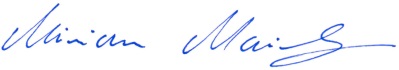 Miriam MaiburgBereichsleitung An alle Eltern von Kindern in der ÜbermittagsbetreuungAn alle Eltern von Kindern in der ÜbermittagsbetreuungAn alle Eltern von Kindern in der ÜbermittagsbetreuungAn alle Eltern von Kindern in der Übermittagsbetreuung16.02.2021Aussetzung der Elternbeiträge für Februar 2021- Übermittagsbetreuung an Grundschulen und der Sekundarstufe I16.02.2021